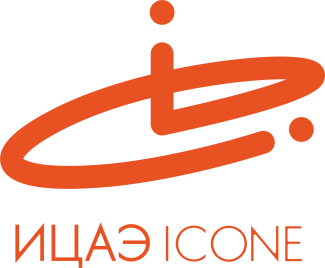 ИНФОРМАЦИОННЫЙ ЦЕНТР АТОМНОЙ ЭНЕРГИИ214000, г. Смоленск, ул. Пржевальского, 4; тел. (4812) 68-30-85www.smolensk.myatom.ru  e-mail: smolensk@myatom.ruНаука для каждого: культура производства 26 марта в рамках проекта «Наука для каждого: сделано у нас» Информационный центр по атомной энергии (ИЦАЭ) организовал экскурсию для группы старшеклассников на Смоленскую АЭС. Во время посещения САЭС участники проекта познакомились с историей предприятия, его технологиями и оборудованием. Они посетили реакторный и турбинный залы, помещение главных циркуляционных насосов, пообщались со специалистами на производственных участках. После посещения энергоблока экскурсанты переехали в учебно-тренировочный центр, где им продемонстрировали полномасштабный тренажер блока щитового управления, на котором отрабатывает действия
оперативный персонал станции, прежде чем приступить к работе. «Спасибо за уникальную возможность побывать на таком высокотехнологичном предприятии. Культура производства и профессионализм персонала поражают сразу. Безусловно, атомная станция внушает доверие и безопасность», – поделились своими впечатлениями участники проекта.  «Наука для каждого: сделано у нас» – проект, в ходе которого ИЦАЭ знакомит заинтересованных молодых смолян с отечественными научными разработками и технологиями, применяемыми на ведущих предприятиях региона, в том числе в рамках программы импортозамещения.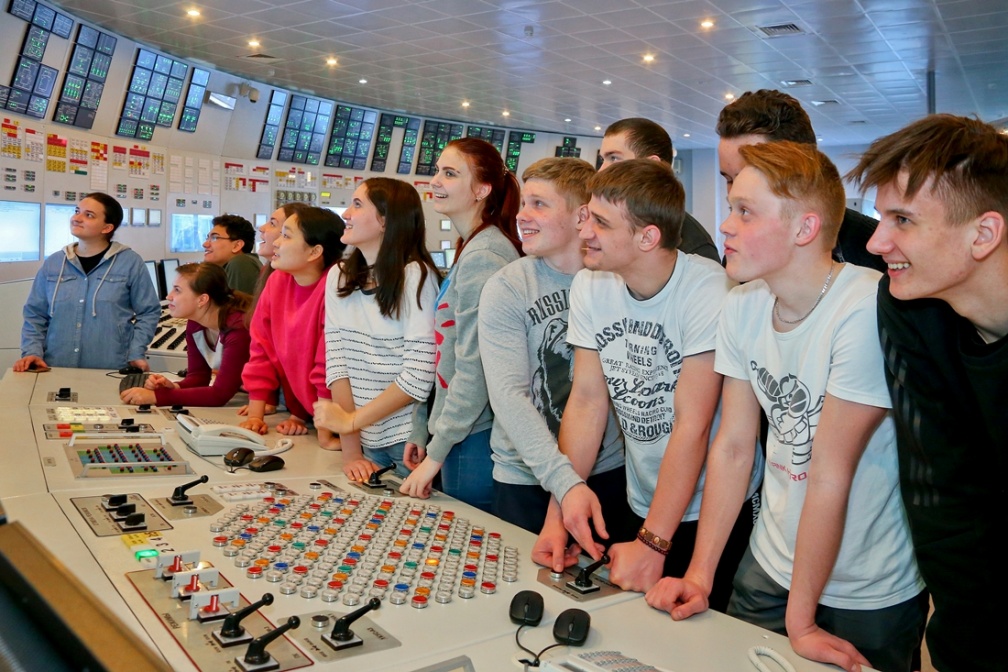 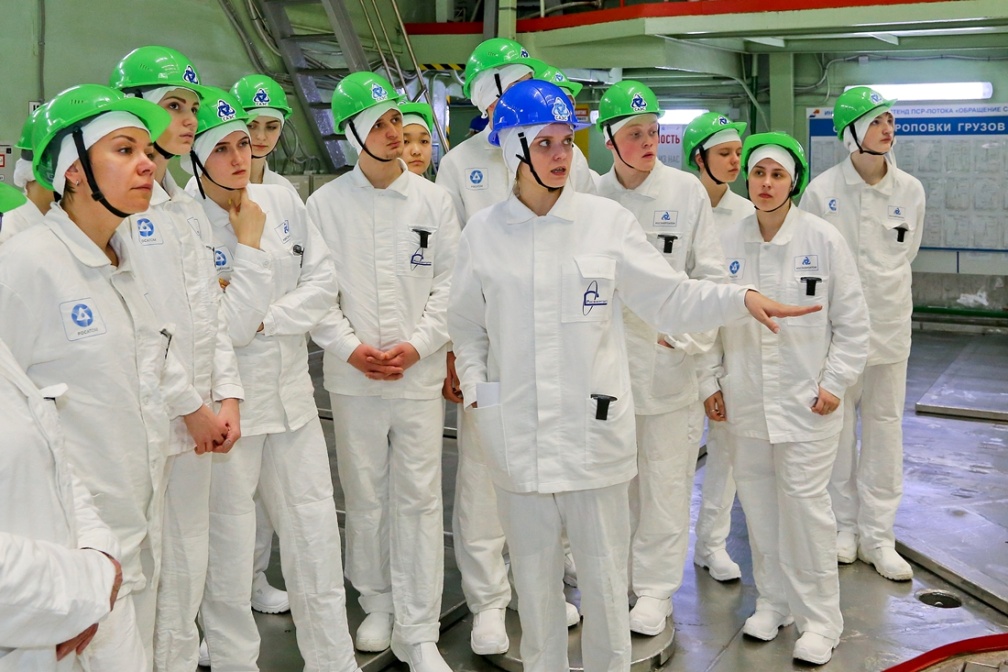 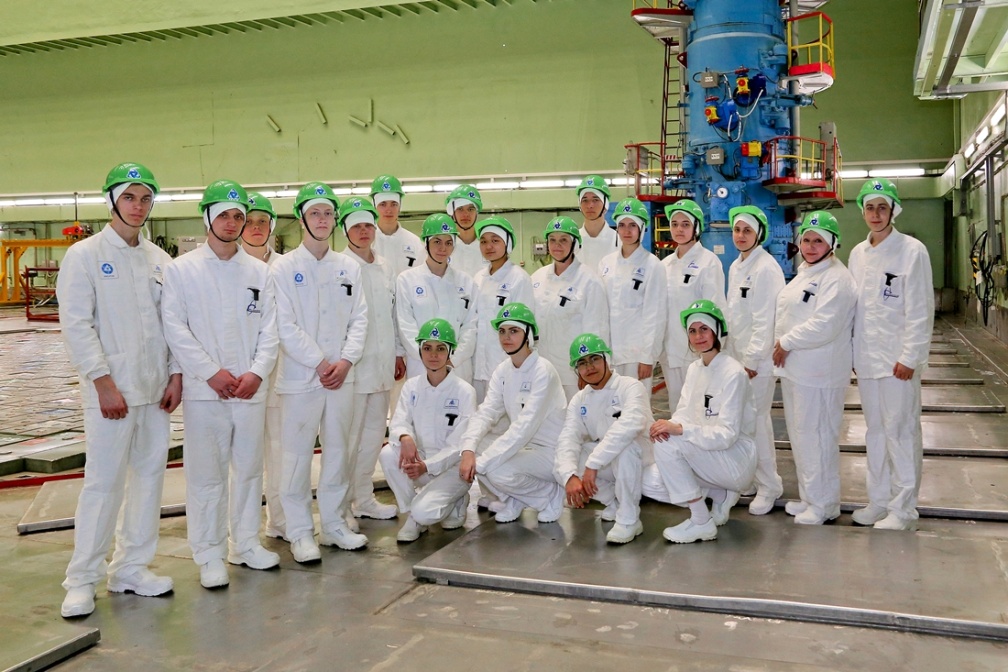 